我校参与在研的教育厅课题人员名单（注意已参与2项的，本年度课题不能申请与再参与教育课题）1、        3、      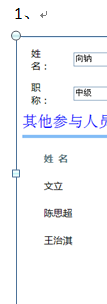 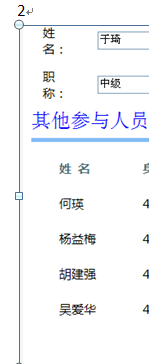 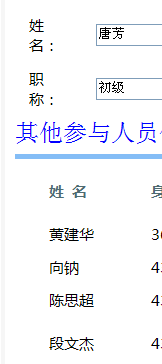 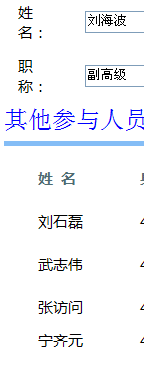 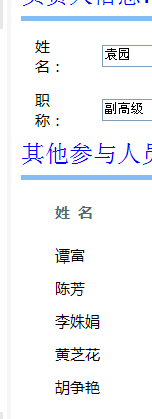 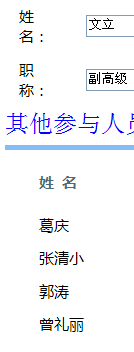 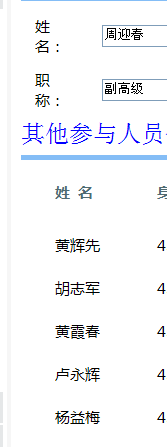 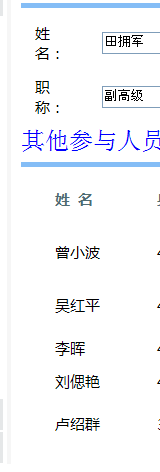 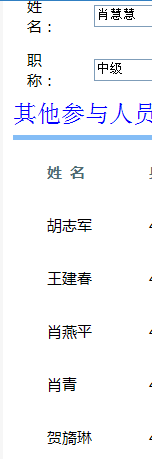 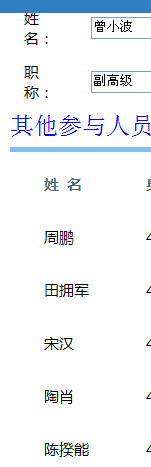 